REAL WEDDING/ STYLED SHOOT SUBMISSION FORM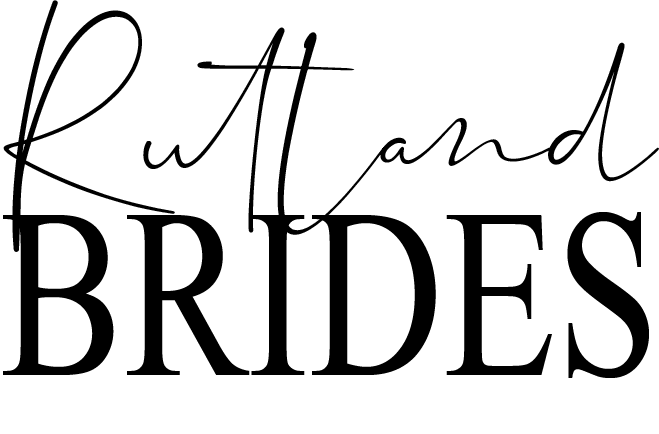 THE KEY DETAILS – Please include as much information as possible to ensure every area is covered. 
Couples First Names:Wedding Date [If applicable]Venue(s): Wedding Theme/Inspiration: What makes the wedding unique: Décor of the wedding (Include any stand out details)Colour palette:Floral design  (Style/key details) Stationery: (Key details/Inspiration)The dress: The Cake (Details/Style]THE PHOTOS: Please add a web link to your dropbox folder of images above, alternatively please add links to your site along with the relevant passwords above.
Please provide a collection of between 15-30 images for us to choose from and keep in mind that we are looking for lots of details and the decor is important to our readers. THE CREDITS
Please note that it is your responsibility of the person submitting to provide all of the correct details  (Spellings, web addresses and social media links) For each supplier please include all of the below details:--SUPPLIER TYPE:
BUSINESS NAME:
WEBSITE:
EMAIL ADDRESS:
INSTAGRAM: @
FACEBOOK: @
--SUPPLIER TYPE:
BUSINESS NAME:
WEBSITE:
EMAIL ADDRESS:
INSTAGRAM: @
FACEBOOK: @--SUPPLIER TYPE:
BUSINESS NAME:
WEBSITE:
EMAIL ADDRESS:
INSTAGRAM: @
FACEBOOK: @--SUPPLIER TYPE:
BUSINESS NAME:
WEBSITE:
EMAIL ADDRESS:
INSTAGRAM: @
FACEBOOK: @--SUPPLIER TYPE:
BUSINESS NAME:
WEBSITE:
EMAIL ADDRESS:
INSTAGRAM: @
FACEBOOK: @--SUPPLIER TYPE:
BUSINESS NAME:
WEBSITE:
EMAIL ADDRESS:
INSTAGRAM: @
FACEBOOK: @--SUPPLIER TYPE:
BUSINESS NAME:
WEBSITE:
EMAIL ADDRESS:
INSTAGRAM: @
FACEBOOK: @--SUPPLIER TYPE:
BUSINESS NAME:
WEBSITE:
EMAIL ADDRESS:
INSTAGRAM: @
FACEBOOK: @--SUPPLIER TYPE:
BUSINESS NAME:
WEBSITE:
EMAIL ADDRESS:
INSTAGRAM: @
FACEBOOK: @--SUPPLIER TYPE:
BUSINESS NAME:
WEBSITE:
EMAIL ADDRESS:
INSTAGRAM: @
FACEBOOK: @[Please duplicate for any other suppliers) THE CREDITS Once your feature is published don’t forget to spread the word and ask your team of suppliers to share your feature too, it makes such a great impact for everyone’s business and only takes a minute It only takes a minute or two but makes a huge difference in your feature being seen!